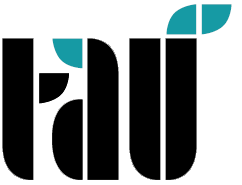 TÜRKISCH-DEUTSCHE UNIVERSITÄT INSTITUT FÜR SOZIALWISSENSCHAFTENKLAUSUR ZWEITKORREKTURAN DIE LEITUNG DES INSTITUTS FÜR SOZIALWISSENSCHAFTENFür das …. Bildungsjahr im …. Semester bitte ich um eine Zweitkorrektur der angetretenen Prüfungen meinerseits, die unten aufgelistet sind. Ich bitte um den Bescheid des Ergebnisses.AN DIE LEITUNG DES INSTITUTS FÜR SOZIALWISSENSCHAFTENFür das …. Bildungsjahr im …. Semester bitte ich um eine Zweitkorrektur der angetretenen Prüfungen meinerseits, die unten aufgelistet sind. Ich bitte um den Bescheid des Ergebnisses.AN DIE LEITUNG DES INSTITUTS FÜR SOZIALWISSENSCHAFTENFür das …. Bildungsjahr im …. Semester bitte ich um eine Zweitkorrektur der angetretenen Prüfungen meinerseits, die unten aufgelistet sind. Ich bitte um den Bescheid des Ergebnisses.VOR-NACHNAME D. STUDENTENIMMATRIKULATIONSNR.ART DER KLAUSURZwischenprüfung	         Nachholprüfung            Abschlussprüfung	         Wiederholungsprüfung	Zwischenprüfung	         Nachholprüfung            Abschlussprüfung	         Wiederholungsprüfung	MODULKÜRZELDOZENT DER VORLESUNGDATUM DER VERGEBUNG DER KLAUSURNOTE					                                                    Antrag Datum:                                                                                                                                        Student/in (Unterschrift)					                                                    Antrag Datum:                                                                                                                                        Student/in (Unterschrift)					                                                    Antrag Datum:                                                                                                                                        Student/in (Unterschrift)ASehr geehrte/r Frau/Herr:    Auf Antrag des Studierenden, dessen Identität oben erwähnt wird, wird gebeten, die Prüfungsarbeit auf inhaltliche und materielle Fehler zu überprüfen und neu zu bewerten und das Ergebnis innerhalb von -3- (drei) Werktagen an unsere Leitung zu melden.A				                                                  Datum:   							 ................... Abteilungsleiter/inBAN DIE LEITUNG DES INSTITUTS FÜR SOZIALWISSENSCHAFTENDie Prüfungsarbeit der/des Studierenden, deren Vor- und Nachname oben steht, wurde geprüft und hinsichtlich inhaltlicher und materieller Fehler neu bewertet, und als Ergebnis der Prüfung wurde festgestellt, dass eine Änderung der Prüfungsnote nicht erforderlich war/ist. Das Testergebnis des Studenten     -         -     (                         ) ist für die Eingabe in das System geeignet. B				                                                                Datum:    							………..	…….Abteilungsleiter/inCSehr geehrte/r Frau/Herr :    Aufgrund Ihres Antrags wurden die Prüfungsarbeiten der Lehrveranstaltung mit dem oben angeführten Modulkürzel und Zeitraum auf inhaltliche und sachliche Fehler geprüft, als Ergebnis der Prüfung wurde festgestellt, dass sich die Klausurnote geändert/nicht geändert hat. Das Ergebnis wurde als     -         -     (                         ) festgestellt und wird ins System eingetragen.C				                                                               Datum:    								Institutssekretär/in